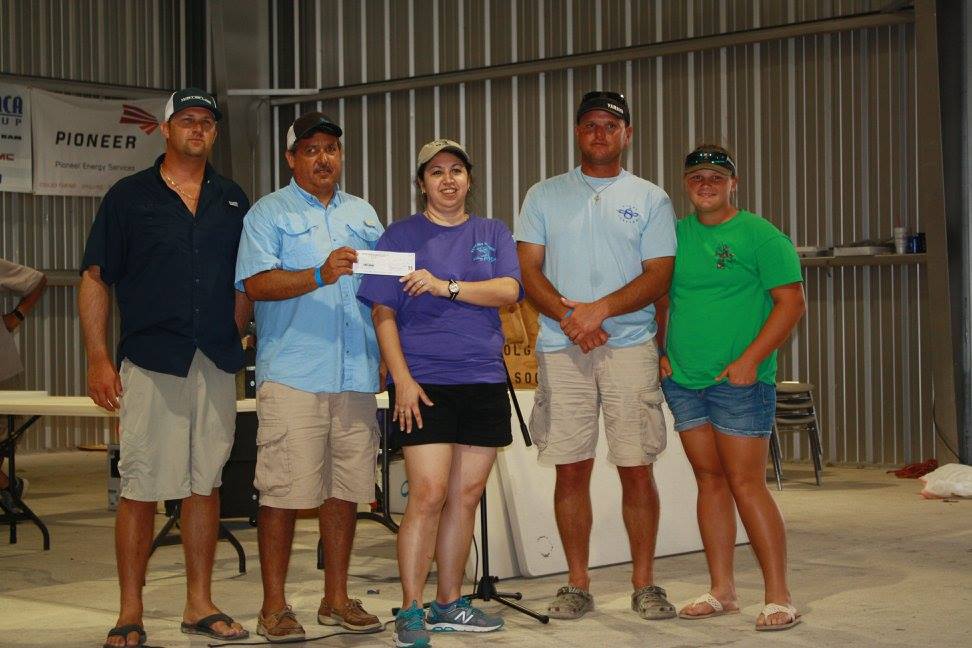 Biggest Redfish -Team Shoalwater, Sonny Leal, Benjamin Ondreas, Derek Roeben and Maise Ondreas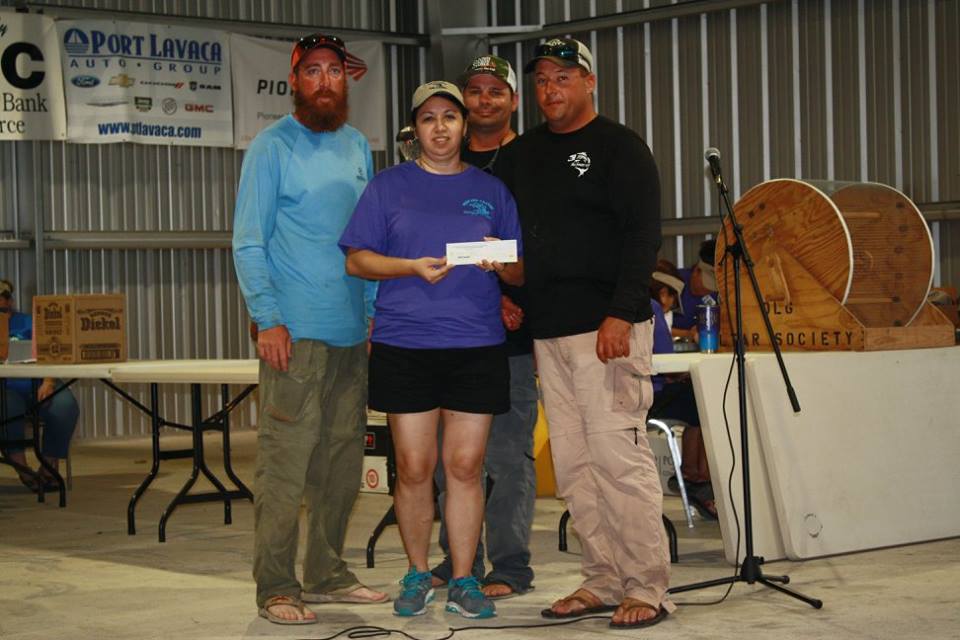 Biggest Speckled Trout-Team Starin'@Tails, Nathan Franz, Coleby Becker, Aaron Thomas and Sidgy Benoit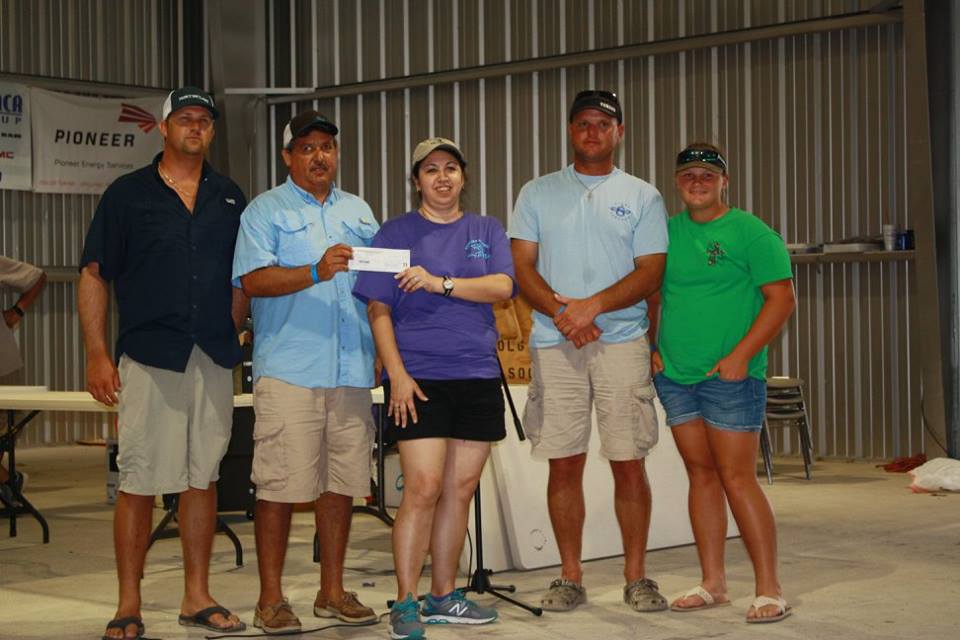 Biggest Redfish Stringer-Team Shoalwater, Sonny Leal, Benjamin Ondreas, Derek Roeben, and Maise Ondreas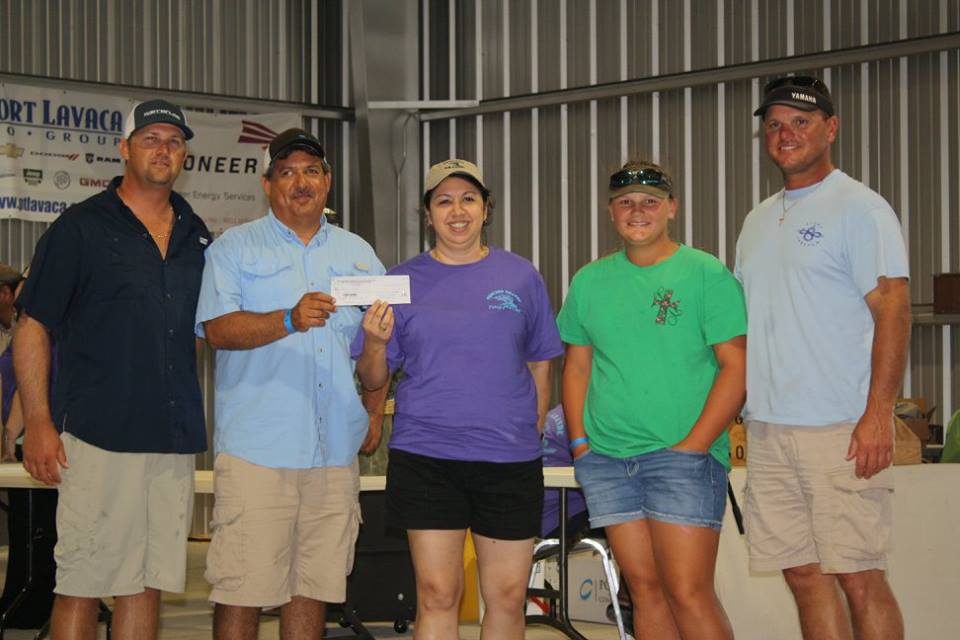 Biggest Speckled Trout Stringer-Team Shoalwater, Sonny Leal, Benjamin Ondreas, Derek Roeben, and Maise Ondreas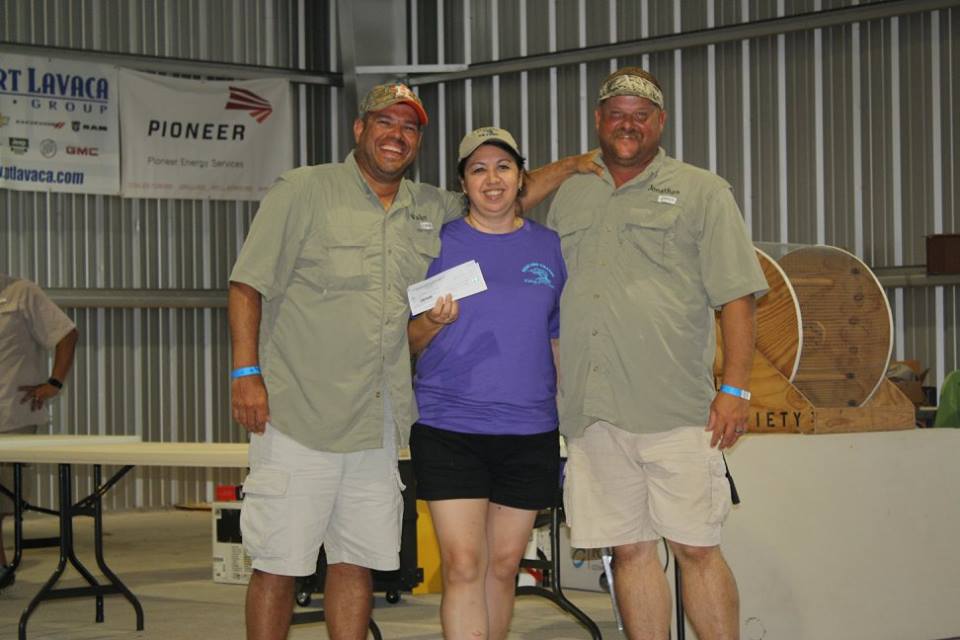 2nd Biggest Redfish Stringer Team Rusty Hooks, Walter Williams and Jonathon Medlin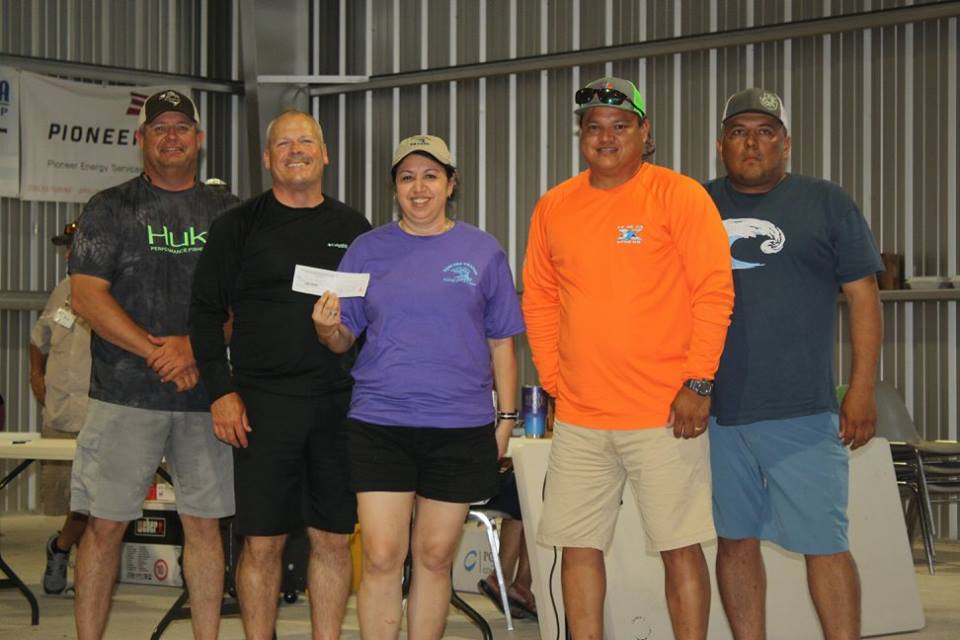 2nd Biggest Speckled Trout Stringer Team Them Fools-Rene Guzman, Mark Trevino, Shannon Ledwick and Greg Cox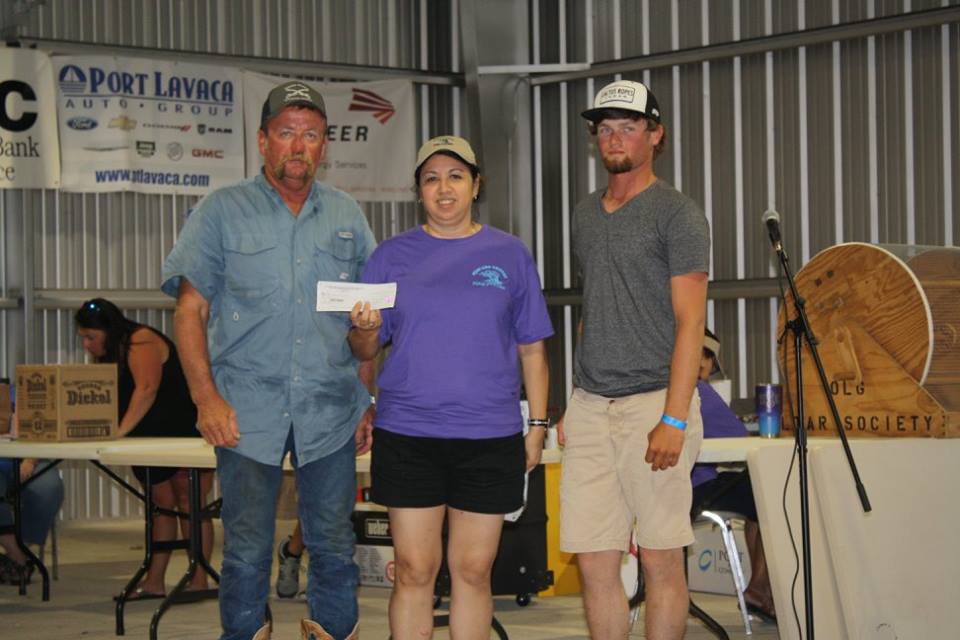 Biggest King Fish-Team Veronica Lea, Richard Richter, Adam Johnson, Colton Richter and Kylie Johnson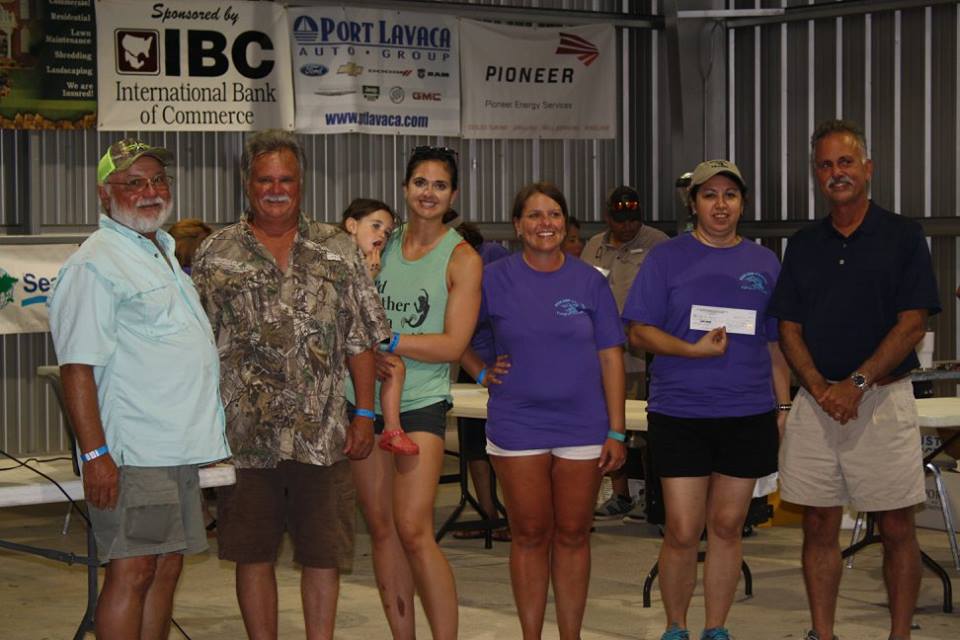 Biggest Red Snapper-Team Double Down, George Ganem, Mark Barefoot, Amy Kocian, Christina Shephard, Stacy Hendrix, and Larry Kocian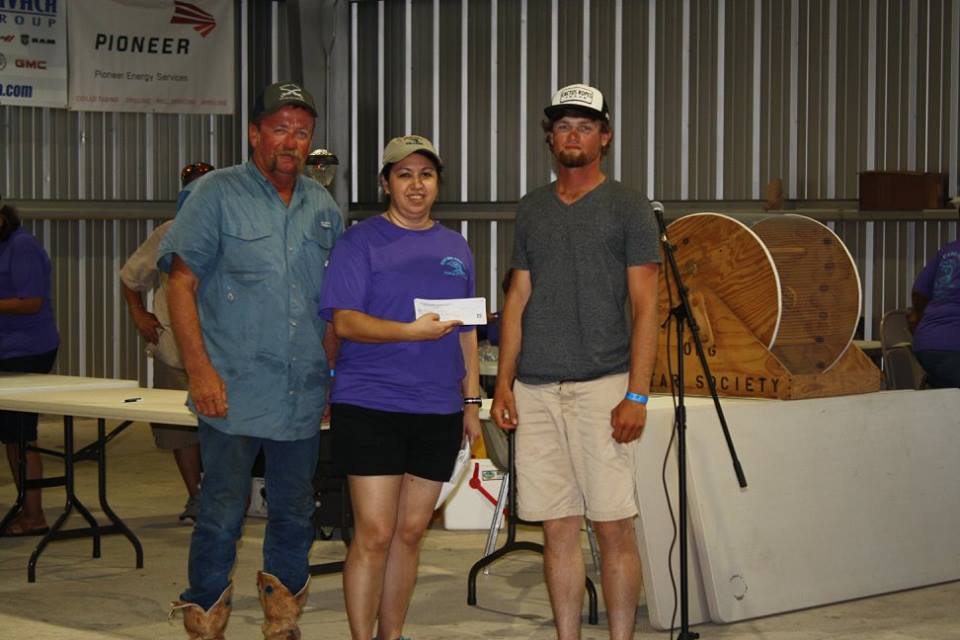 Biggest Fish-Team Veronica Lea, Richard Richter, Adam Johnson, Colton Richter, and Kylie Johnson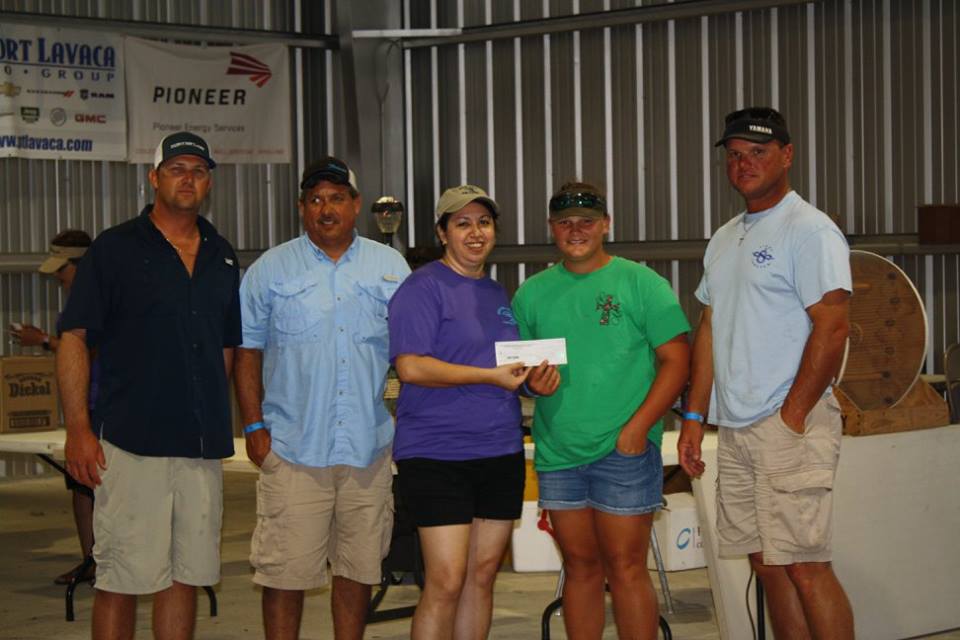 Spot Pot Winner-12 Spots Team Shoalwater, Sonny Leal, Benjamin Ondreas, Derek Roeben and Maise Ondreas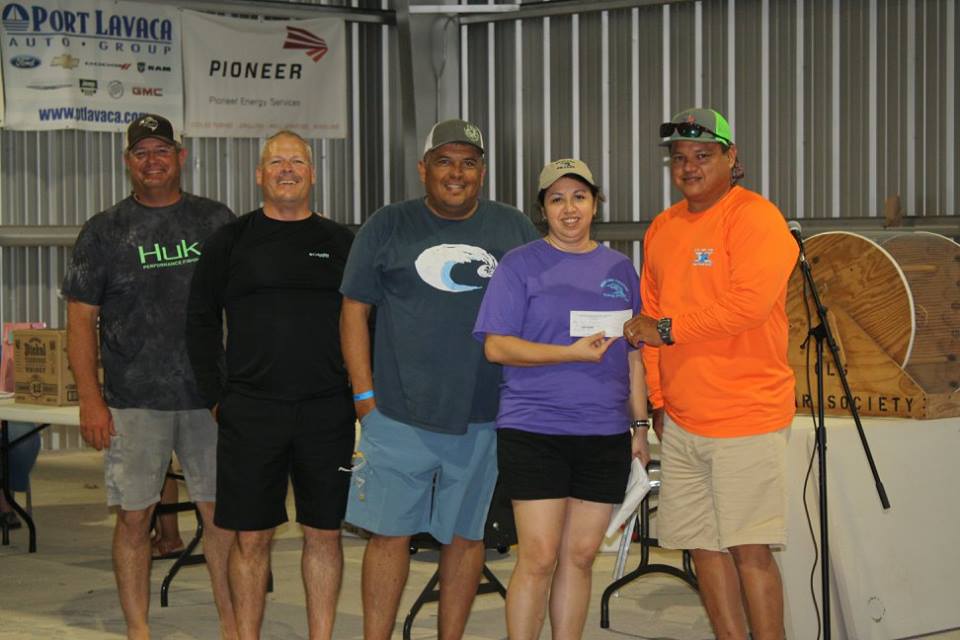 Triple Threat Winner-Team Them Fools, Rene Guzman, Mark Trevino, Shannon Ledwik and Greg Cox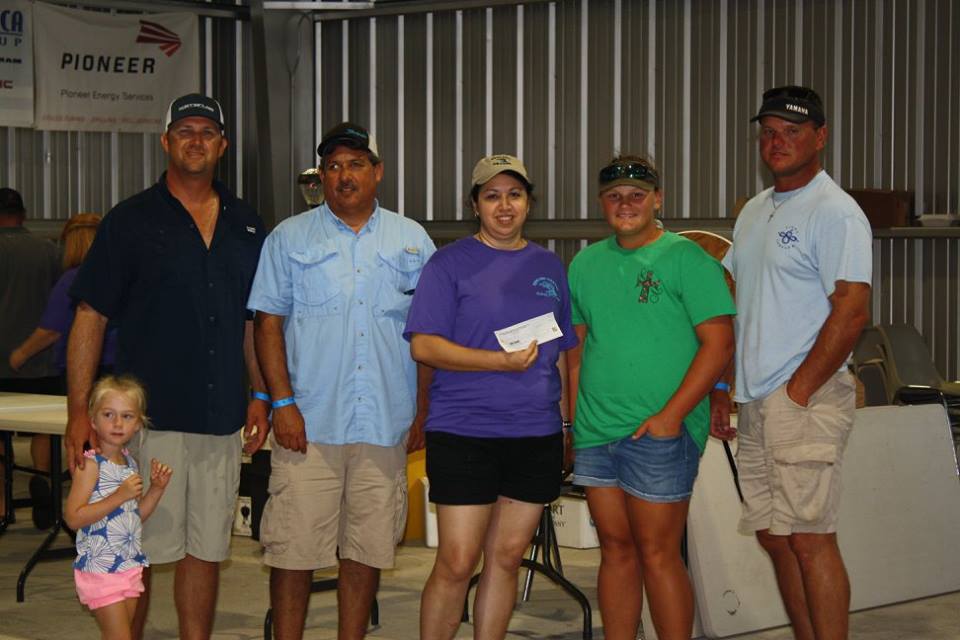 Calcutta Biggest Redfish-Sonny Leal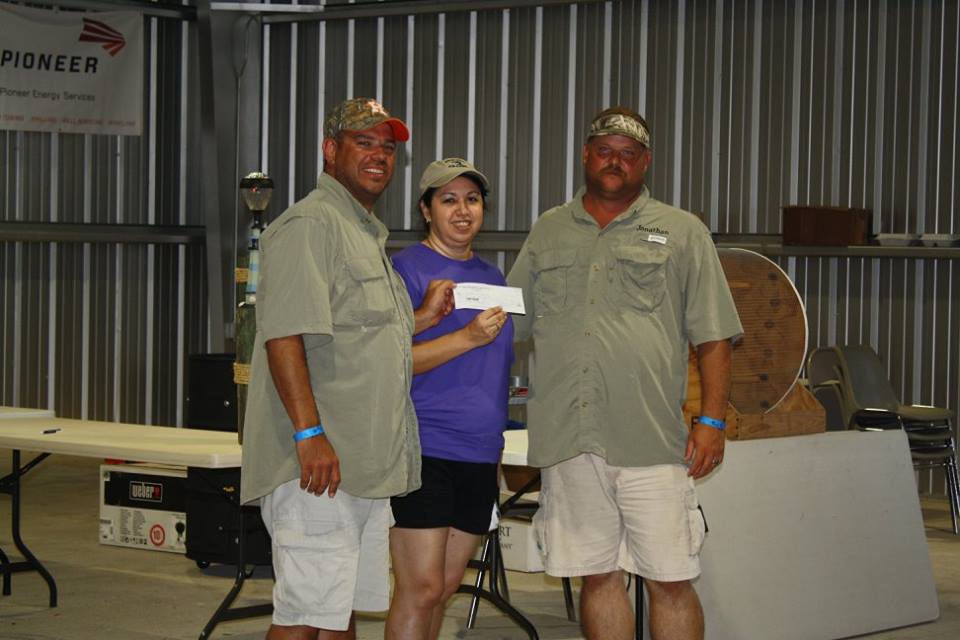 Calcutta 2nd Biggest Redfish-Walter Williams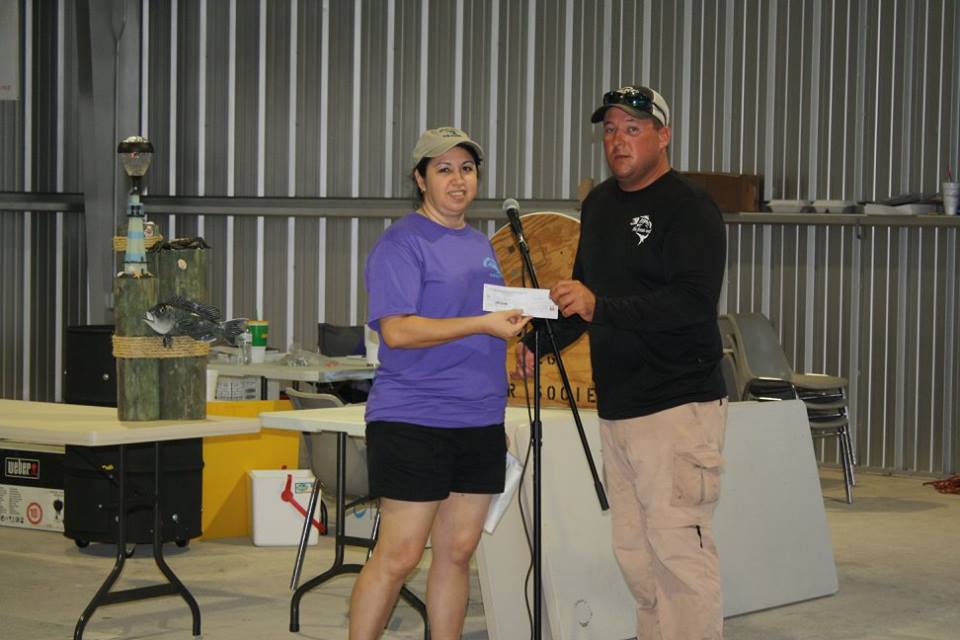 Calcutta Biggest Trout-Colby Becker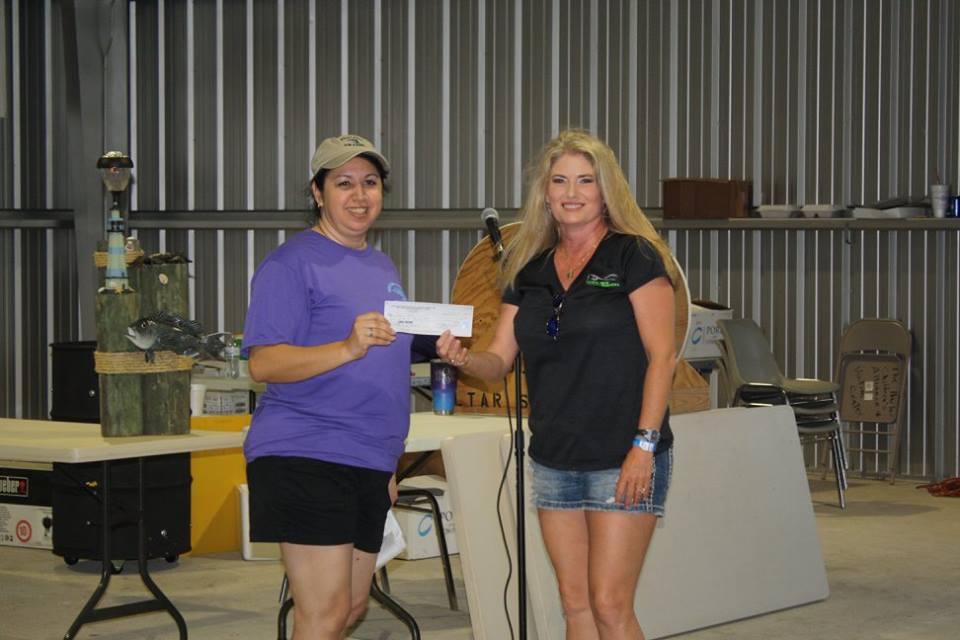 Calcutta 2nd Biggest Trout-Tracy Reed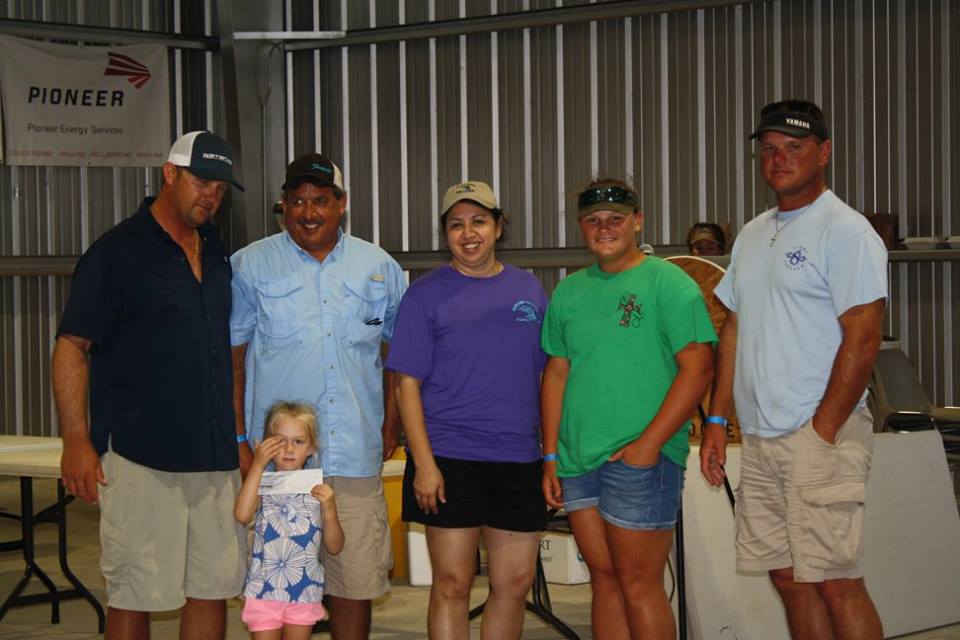 Calcutta Biggest Stringer Combo-Sonny Leal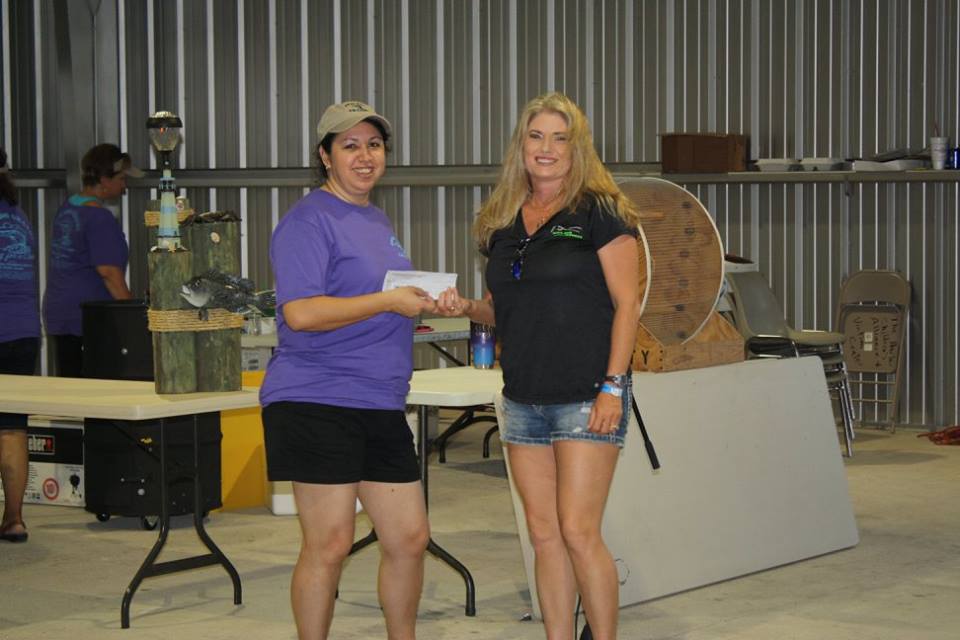 Calcutta 2nd Biggest Combo-Tracy Reed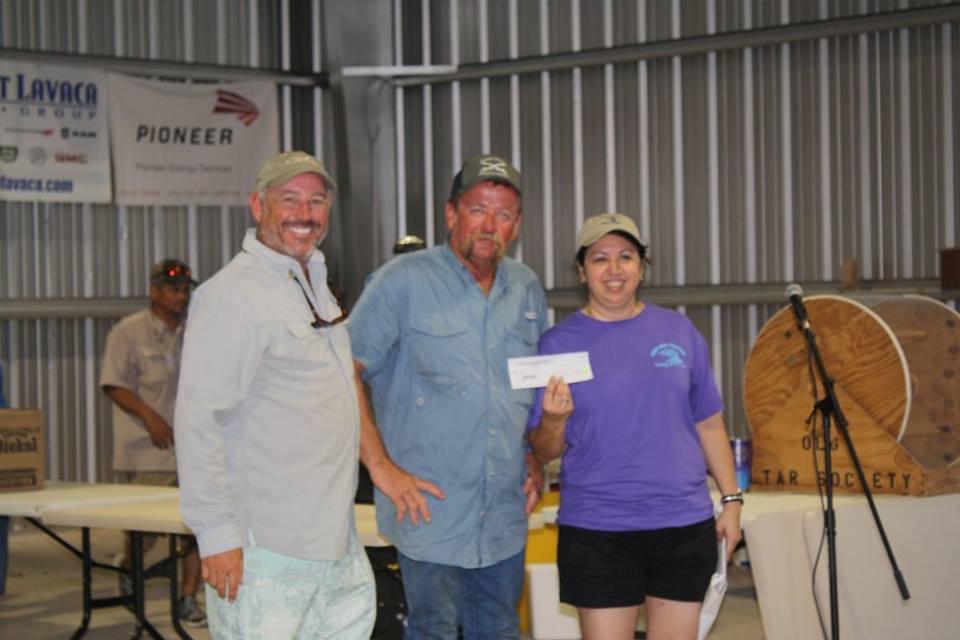 Calcutta Biggest King Fish-Sean Casey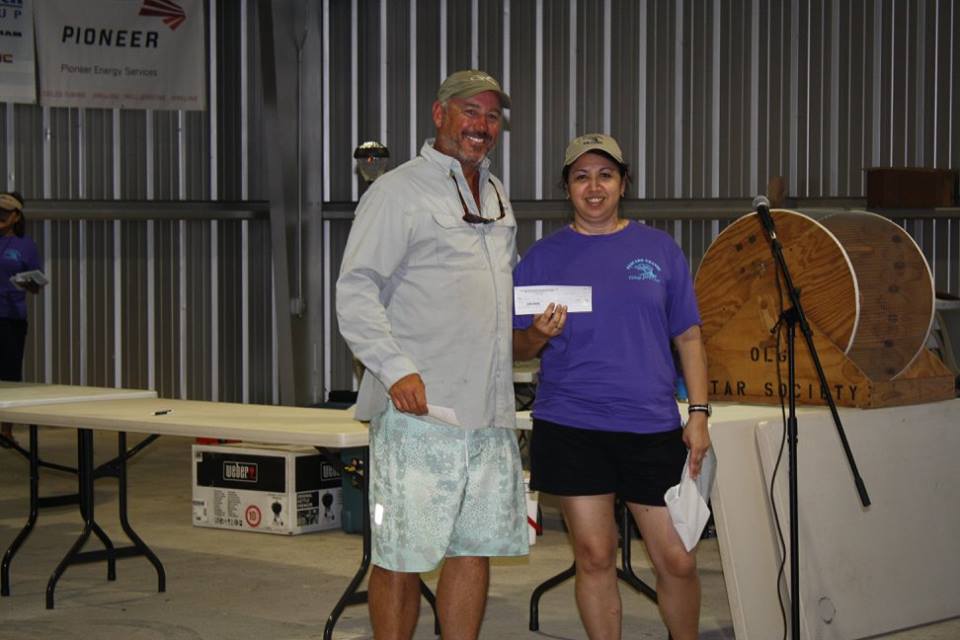 Calcutta Biggest Fish-Sean Casey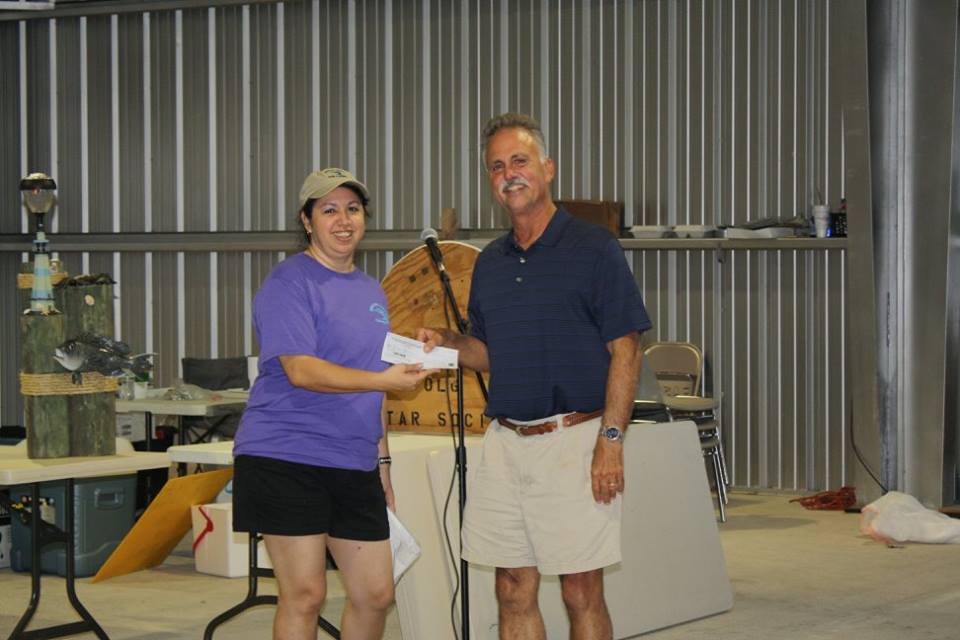 Calcutta Biggest Snapper-George Ganem
Calcutta 2nd Biggest Fish-George Ganem